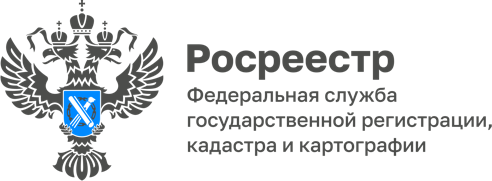 Росреестр по Марий Эл  проведет «День консультаций» для  людей пожилого возраста Мероприятие пройдет 30 сентября  в преддверии празднования Дня пожилых людей. Выездной консультационный пункт Управления будет работать с 9.00 до 14.00 в головном офисе МФЦ, расположенном по адресу: г. Йошкар-Ола, 
ул Эшкинина, 8.  Специалисты ведомства помогут представителям старшего поколения разобраться  с вопросами   оформления  квартир, гаражей, дачных и жилых домов,  дадут рекомендации по конкретным жизненным ситуациям,  объяснят, для чего необходимо регистрировать недвижимость, и как обезопасить ее от мошенников. Обратившимся также расскажут, в каких случаях проводятся проверки земельного законодательства, как не стать  нарушителем земельного законодательства,  а также о том, что  делать при возникновении  спорных ситуаций в отношении границ земельных участков.Контакты для СМИПресс-служба УправленияРосреестра по РМЭтел./факс (8362) 68-88-04https://rosreestr.gov.ru/site/e-mail: 12press_rosreestr@mail.ruhttps://vk.com/rosreestr12